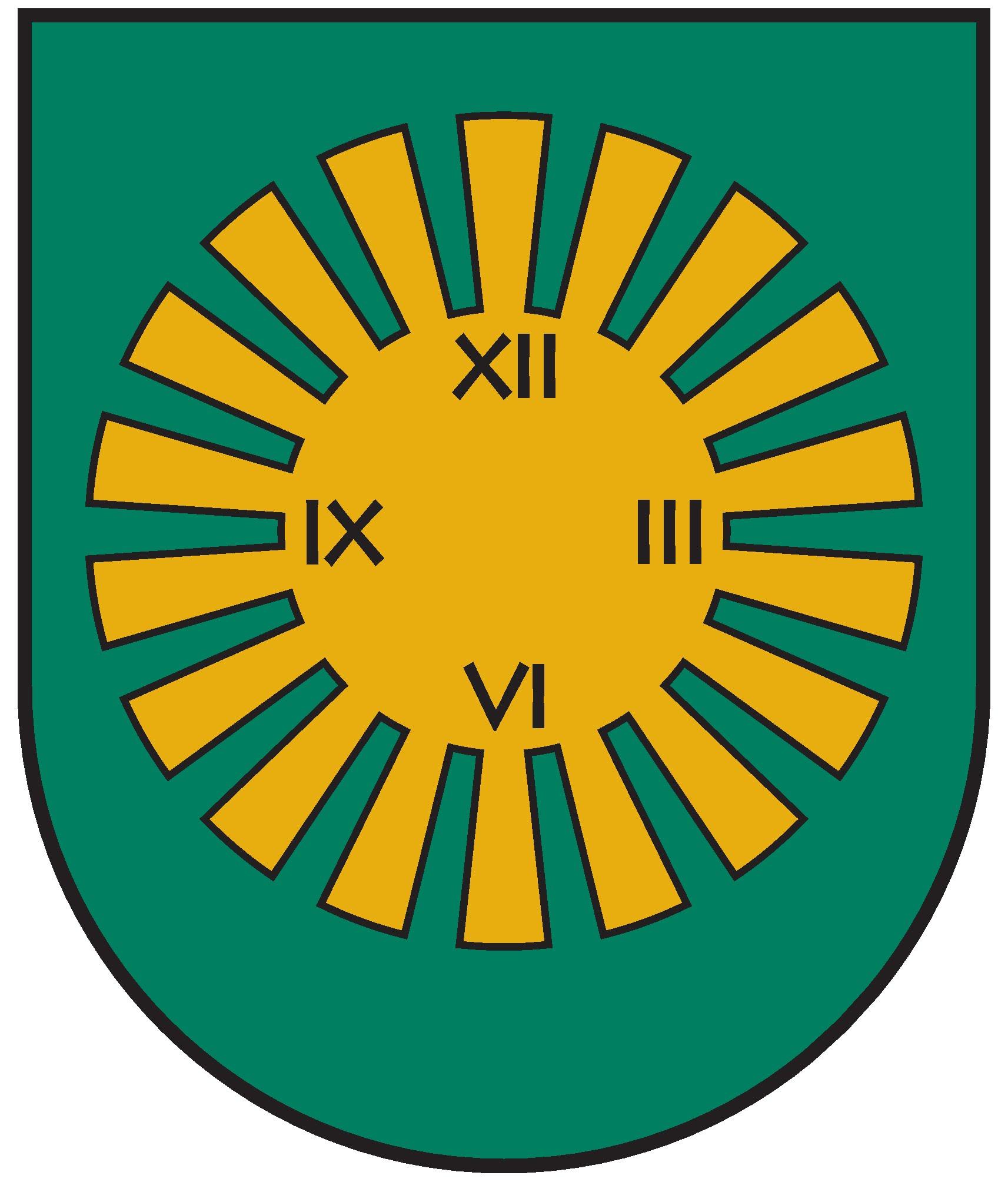 PRIEKUĻU NOVADA PAŠVALDĪBAPRIEKUĻU PIRMSSKOLAS IZGLĪTĪBAS IESTĀDE „MEŽMALIŅA”Reģistrācijas Nr. 4401901839, Elites ielā 1, Priekuļos, Priekuļu  pagastā., Priekuļu novadā, LV-4126, tālr.64130371,64130343 e-pasts: mezmalina@priekulunovads.lvPriekuļu pirmsskolas izglītības iestādes “Mežmaliņa”ATTĪSTĪBAS PLĀNS2019./2020. – 2021./2022.mācību gadamIzglītības iestādes misija: Mūsu absolventi ir zinātkāri, radoši un dzīvespriecīgi bērni, kas dzīvo veselīgi, droši un aktīvi, patstāvīgi darbojas un ar prieku mācās.Izglītības iestādes vīzija: “Mežmaliņa”- mūsdienīga, radoša, aktīva, videi draudzīga, droša pirmsskolas izglītības iestāde.Vērtības: dzīvība, cilvēka cieņa, ģimene, darbs, daba.Pamatmērķi:pirmsskolas izglītības programmas apguve dabiskā āra un telpu vidē;sagatavot izglītojamos pamatizglītības apguvei;izglītojamo ar speciālajām vajadzībām sagatavošana skolai.Virzieni iestādes darbības attīstībai: Mācību satursMācīšana un mācīšanāsIzglītojamo sasniegumiAtbalsts izglītojamiemIestādes videIestādes resursiIestādes darba organizācija, vadība un kvalitātes nodrošināšanaPriekuļu pirmsskolas izglītības iestādes “Mežmaliņa” vadītāja    (paraksts)      Kristīna BernānePamatjomaMĀCĪBU SATURS.MĀCĪBU SATURS.MĀCĪBU SATURS.MĀCĪBU SATURS.PrioritāteSekmēt bērnu vispusīgu un harmonisku attīstību.Sekmēt bērnu vispusīgu un harmonisku attīstību.Sekmēt bērnu vispusīgu un harmonisku attīstību.Sekmēt bērnu vispusīgu un harmonisku attīstību.MērķisOrganizēt un īstenot pāreju jauna mācību satura realizēšanai.Organizēt un īstenot pāreju jauna mācību satura realizēšanai.Organizēt un īstenot pāreju jauna mācību satura realizēšanai.Organizēt un īstenot pāreju jauna mācību satura realizēšanai.Novērtēšanas kritērijiPedagogi ir izglītoti jaunās  mācību pieejas ieviešanai.Skolotāju palīgi ir zinoši atbalstītāji mācību procesa realizācijā.Aktivizēt labās prakses popularizēšanu un pārmantošanu, sadarbībā ar iestādes pedagogiem un citu pirmsskolu pedagogiem. Izglītojamie ir apguvuši jauno pirmsskolas izglītības saturu un veiksmīgi uzsāk mācības 1.klasē.Novērtēšanas kritērijiPedagogi ir izglītoti jaunās  mācību pieejas ieviešanai.Skolotāju palīgi ir zinoši atbalstītāji mācību procesa realizācijā.Aktivizēt labās prakses popularizēšanu un pārmantošanu, sadarbībā ar iestādes pedagogiem un citu pirmsskolu pedagogiem. Izglītojamie ir apguvuši jauno pirmsskolas izglītības saturu un veiksmīgi uzsāk mācības 1.klasē.Novērtēšanas kritērijiPedagogi ir izglītoti jaunās  mācību pieejas ieviešanai.Skolotāju palīgi ir zinoši atbalstītāji mācību procesa realizācijā.Aktivizēt labās prakses popularizēšanu un pārmantošanu, sadarbībā ar iestādes pedagogiem un citu pirmsskolu pedagogiem. Izglītojamie ir apguvuši jauno pirmsskolas izglītības saturu un veiksmīgi uzsāk mācības 1.klasē.Novērtēšanas kritērijiPedagogi ir izglītoti jaunās  mācību pieejas ieviešanai.Skolotāju palīgi ir zinoši atbalstītāji mācību procesa realizācijā.Aktivizēt labās prakses popularizēšanu un pārmantošanu, sadarbībā ar iestādes pedagogiem un citu pirmsskolu pedagogiem. Izglītojamie ir apguvuši jauno pirmsskolas izglītības saturu un veiksmīgi uzsāk mācības 1.klasē.Novērtēšanas kritērijiPedagogi ir izglītoti jaunās  mācību pieejas ieviešanai.Skolotāju palīgi ir zinoši atbalstītāji mācību procesa realizācijā.Aktivizēt labās prakses popularizēšanu un pārmantošanu, sadarbībā ar iestādes pedagogiem un citu pirmsskolu pedagogiem. Izglītojamie ir apguvuši jauno pirmsskolas izglītības saturu un veiksmīgi uzsāk mācības 1.klasē.Ieviešanas gaitaIeviešanas gaitaIeviešanas gaitaIeviešanas gaitaIeviešanas gaitaUzdevumi2019./2020.m.g.2020./2021.m.g2021./2022.m.g.AtbildīgaisOrganizēt iestādē praktikumus pedagogiem mācību procesa plānošanai un organizēšanai. vvvVadītājas vietniece izglītības jomā VadītājaPiedalīties profesionālās pilnveides pasākumos (kursi, semināri, forumi) ārpus iestādes.vvvVadītājas vietniece izglītības jomā Organizēt izglītojošas apmācības skolotāju palīgiem.vvVadītājas vietniece izglītības jomā VadītājaOrganizēt pieredzes apmaiņas braucienus uz citām pirmsskolas izglītības iestādēm.vvvVadītājas vietniece izglītības jomā Nodrošināt izglītojošu vidi bērnu pašvadītas un patstāvīgas mācību darbības veicināšanai.vvPedagogiVadītājas vietniece izglītības jomā VadītājaRotaļdarbību organizēšanā izmantot sasaisti ar praktisko dzīvi un apkārtējo vidi.vvvPedagogiVadītājas vietniece izglītības jomā PamatjomaPrioritāteJaunas plānošanas ieviešana tiešsaistes sistēmā www.eliis.lv Speciālistu piesaiste. Jaunas plānošanas ieviešana tiešsaistes sistēmā www.eliis.lv Speciālistu piesaiste. Jaunas plānošanas ieviešana tiešsaistes sistēmā www.eliis.lv Speciālistu piesaiste. Jaunas plānošanas ieviešana tiešsaistes sistēmā www.eliis.lv Speciālistu piesaiste. MērķisMainīt mācību darba plānošanu.Piesaistīt speciālistus (psihologs, speciālais pedagogs), kuri palīdzētu darbā ar izglītojamiem, kuriem ir nediagnosticētas īpašās vajadzības.Mainīt mācību darba plānošanu.Piesaistīt speciālistus (psihologs, speciālais pedagogs), kuri palīdzētu darbā ar izglītojamiem, kuriem ir nediagnosticētas īpašās vajadzības.Mainīt mācību darba plānošanu.Piesaistīt speciālistus (psihologs, speciālais pedagogs), kuri palīdzētu darbā ar izglītojamiem, kuriem ir nediagnosticētas īpašās vajadzības.Mainīt mācību darba plānošanu.Piesaistīt speciālistus (psihologs, speciālais pedagogs), kuri palīdzētu darbā ar izglītojamiem, kuriem ir nediagnosticētas īpašās vajadzības.Novērtēšanas kritērijiPedagogi tiešsaistes sistēmā www.eliis.lv plāno uz izglītojamo sasniedzamo rezultātu virzītu mācību procesu. Pedagogi plāno integrētas mācības par konkrētu tēmu laika periodam ne īsākam par vienu mēnesi.Izglītojamajam ir viedoklis (zināšanas) par dažādām tēmām.Uzlabots mācību un audzināšanas darbs bērniem ar īpašām vajadzībām.Novērtēšanas kritērijiPedagogi tiešsaistes sistēmā www.eliis.lv plāno uz izglītojamo sasniedzamo rezultātu virzītu mācību procesu. Pedagogi plāno integrētas mācības par konkrētu tēmu laika periodam ne īsākam par vienu mēnesi.Izglītojamajam ir viedoklis (zināšanas) par dažādām tēmām.Uzlabots mācību un audzināšanas darbs bērniem ar īpašām vajadzībām.Novērtēšanas kritērijiPedagogi tiešsaistes sistēmā www.eliis.lv plāno uz izglītojamo sasniedzamo rezultātu virzītu mācību procesu. Pedagogi plāno integrētas mācības par konkrētu tēmu laika periodam ne īsākam par vienu mēnesi.Izglītojamajam ir viedoklis (zināšanas) par dažādām tēmām.Uzlabots mācību un audzināšanas darbs bērniem ar īpašām vajadzībām.Novērtēšanas kritērijiPedagogi tiešsaistes sistēmā www.eliis.lv plāno uz izglītojamo sasniedzamo rezultātu virzītu mācību procesu. Pedagogi plāno integrētas mācības par konkrētu tēmu laika periodam ne īsākam par vienu mēnesi.Izglītojamajam ir viedoklis (zināšanas) par dažādām tēmām.Uzlabots mācību un audzināšanas darbs bērniem ar īpašām vajadzībām.Novērtēšanas kritērijiPedagogi tiešsaistes sistēmā www.eliis.lv plāno uz izglītojamo sasniedzamo rezultātu virzītu mācību procesu. Pedagogi plāno integrētas mācības par konkrētu tēmu laika periodam ne īsākam par vienu mēnesi.Izglītojamajam ir viedoklis (zināšanas) par dažādām tēmām.Uzlabots mācību un audzināšanas darbs bērniem ar īpašām vajadzībām.Ieviešanas gaitaIeviešanas gaitaIeviešanas gaitaIeviešanas gaitaIeviešanas gaitaUzdevumi2019./2020.m.g.2020./2021.m.g2021./2022.m.g.AtbildīgaisPlānot mācību saturu tiešsaistes sistēmā www.eliis.lvvvVadītājaVadītājas vietniece izglītības jomā Izstrādāt izglītojamā mācību sasniegumu vērtēšanas kārtību.vVadītājaVadītājas vietniece izglītības jomā Izstrādāt izglītojamo mācību sasniegumu vērtēšanas kartes.vMetodiskā komisija Vadītājas vietniece izglītības jomā Īstenot obligātā mācību satura plānošanu kā integrētas mācības par aktuālu tematu periodam, ne īsākam par vienu mēnesi.vvvVadītājas vietniece izglītības jomā PedagogiPiesaistīt speciālistus (psihologs, speciālais pedagogs) darbam ar bērniem ar speciālām vajadzībām.vvvVadītājaPamatjomaPrioritāteVērtēšanas sistēmas pilnveide.Vērtēšanas sistēmas pilnveide.Vērtēšanas sistēmas pilnveide.Vērtēšanas sistēmas pilnveide.Vērtēšanas sistēmas pilnveide.MērķisNodrošināt vienotu vērtēšanas kārtību iestādē.Nodrošināt vienotu vērtēšanas kārtību iestādē.Nodrošināt vienotu vērtēšanas kārtību iestādē.Nodrošināt vienotu vērtēšanas kārtību iestādē.Nodrošināt vienotu vērtēšanas kārtību iestādē.Novērtēšanas kritērijiIzstrādāta kārtība izglītojamo mācību sasniegumu vērtēšanai atbilstoši valsts pirmsskolas izglītības vadlīnijās noteiktajiem pirmsskolas izglītības vērtēšanas pamatprincipiem.Izveidotas kartes izglītojamo mācību sasniegumu vērtēšanai, ievērojot mācību jomā noteiktos plānotos sasniedzamos rezultātus.Pedagogi tiešsaistes sistēmā www.eliis.lv veic izglītojamo mācību sasniegumu izvērtējumu.Izglītojamie prot veikt sava darba pašvērtējumu.Novērtēšanas kritērijiIzstrādāta kārtība izglītojamo mācību sasniegumu vērtēšanai atbilstoši valsts pirmsskolas izglītības vadlīnijās noteiktajiem pirmsskolas izglītības vērtēšanas pamatprincipiem.Izveidotas kartes izglītojamo mācību sasniegumu vērtēšanai, ievērojot mācību jomā noteiktos plānotos sasniedzamos rezultātus.Pedagogi tiešsaistes sistēmā www.eliis.lv veic izglītojamo mācību sasniegumu izvērtējumu.Izglītojamie prot veikt sava darba pašvērtējumu.Novērtēšanas kritērijiIzstrādāta kārtība izglītojamo mācību sasniegumu vērtēšanai atbilstoši valsts pirmsskolas izglītības vadlīnijās noteiktajiem pirmsskolas izglītības vērtēšanas pamatprincipiem.Izveidotas kartes izglītojamo mācību sasniegumu vērtēšanai, ievērojot mācību jomā noteiktos plānotos sasniedzamos rezultātus.Pedagogi tiešsaistes sistēmā www.eliis.lv veic izglītojamo mācību sasniegumu izvērtējumu.Izglītojamie prot veikt sava darba pašvērtējumu.Novērtēšanas kritērijiIzstrādāta kārtība izglītojamo mācību sasniegumu vērtēšanai atbilstoši valsts pirmsskolas izglītības vadlīnijās noteiktajiem pirmsskolas izglītības vērtēšanas pamatprincipiem.Izveidotas kartes izglītojamo mācību sasniegumu vērtēšanai, ievērojot mācību jomā noteiktos plānotos sasniedzamos rezultātus.Pedagogi tiešsaistes sistēmā www.eliis.lv veic izglītojamo mācību sasniegumu izvērtējumu.Izglītojamie prot veikt sava darba pašvērtējumu.Novērtēšanas kritērijiIzstrādāta kārtība izglītojamo mācību sasniegumu vērtēšanai atbilstoši valsts pirmsskolas izglītības vadlīnijās noteiktajiem pirmsskolas izglītības vērtēšanas pamatprincipiem.Izveidotas kartes izglītojamo mācību sasniegumu vērtēšanai, ievērojot mācību jomā noteiktos plānotos sasniedzamos rezultātus.Pedagogi tiešsaistes sistēmā www.eliis.lv veic izglītojamo mācību sasniegumu izvērtējumu.Izglītojamie prot veikt sava darba pašvērtējumu.Novērtēšanas kritērijiIzstrādāta kārtība izglītojamo mācību sasniegumu vērtēšanai atbilstoši valsts pirmsskolas izglītības vadlīnijās noteiktajiem pirmsskolas izglītības vērtēšanas pamatprincipiem.Izveidotas kartes izglītojamo mācību sasniegumu vērtēšanai, ievērojot mācību jomā noteiktos plānotos sasniedzamos rezultātus.Pedagogi tiešsaistes sistēmā www.eliis.lv veic izglītojamo mācību sasniegumu izvērtējumu.Izglītojamie prot veikt sava darba pašvērtējumu.Ieviešanas gaitaIeviešanas gaitaIeviešanas gaitaIeviešanas gaitaIeviešanas gaitaIeviešanas gaitaUzdevumiUzdevumi2019./2020.m.g.2020./2021.m.g2021./2022.m.g.AtbildīgaisIzstrādāt izglītojamā mācību sasniegumu vērtēšanas kārtību.Izstrādāt izglītojamā mācību sasniegumu vērtēšanas kārtību.vVadītājaVadītājas vietniece izglītības jomā Izstrādāt izglītojamo mācību sasniegumu vērtēšanas kritērijus. Izstrādāt izglītojamo mācību sasniegumu vērtēšanas kritērijus. vv Metodiskā komisijaVadītājas vietniece izglītības jomā Pedagoģiskā procesa diferenciācija un individualizācija.Pedagoģiskā procesa diferenciācija un individualizācija.vvvPedagogiVadītājas vietniece izglītības jomā Izglītojamo pašvērtēšanas prasmju pilnveidošana.Izglītojamo pašvērtēšanas prasmju pilnveidošana.vvPedagogiVadītājas vietniece izglītības jomā Organizēt pieredzes apmaiņas braucienus uz pirmsskolas  izglītības iestādēm, lai iepazītos ar vērtēšanas procesa labās prakses piemēriem. Organizēt pieredzes apmaiņas braucienus uz pirmsskolas  izglītības iestādēm, lai iepazītos ar vērtēšanas procesa labās prakses piemēriem. vvVadītājas vietniece izglītības jomā VadītājaPilnveidot pirmsskolas pedagogu vērtēšanas kompetenci, dažādojot sasniegumu vērtēšanas veidus un paņēmienus, lai veicinātu bērnu mācīšanās motivāciju. Pilnveidot pirmsskolas pedagogu vērtēšanas kompetenci, dažādojot sasniegumu vērtēšanas veidus un paņēmienus, lai veicinātu bērnu mācīšanās motivāciju. vvvVadītājas vietniece izglītības jomāPedagogiPamatjomaPrioritāteAtbalsts audzēkņu individuālajām vajadzībām.Atbalsts audzēkņu individuālajām vajadzībām.Atbalsts audzēkņu individuālajām vajadzībām.Atbalsts audzēkņu individuālajām vajadzībām.MērķisSniegt palīdzību katram izglītojamajam atbilstoši viņa vajadzībai un pēc nepieciešamības.Sniegt palīdzību katram izglītojamajam atbilstoši viņa vajadzībai un pēc nepieciešamības.Sniegt palīdzību katram izglītojamajam atbilstoši viņa vajadzībai un pēc nepieciešamības.Sniegt palīdzību katram izglītojamajam atbilstoši viņa vajadzībai un pēc nepieciešamības.Novērtēšanas kritēriji              Izglītojamais ir drošs, patstāvīgs un zinātkārs.Novērtēšanas kritēriji              Izglītojamais ir drošs, patstāvīgs un zinātkārs.Novērtēšanas kritēriji              Izglītojamais ir drošs, patstāvīgs un zinātkārs.Novērtēšanas kritēriji              Izglītojamais ir drošs, patstāvīgs un zinātkārs.Novērtēšanas kritēriji              Izglītojamais ir drošs, patstāvīgs un zinātkārs.Ieviešanas gaitaIeviešanas gaitaIeviešanas gaitaIeviešanas gaitaIeviešanas gaitaUzdevumi2019./2020.m.g.2020./2021.m.g2021./2022.m.g.AtbildīgaisSniegt atbalstu emocionāli jūtīgiem un agresīviem bērniem.vvvAtbalsta komandas speciālisti.PedagogiOrganizēt izglītojošas lekcijas iestādes darbiniekiem un vecākiem psihologa vadībā.vvvIestādes psihologsVadītājaVadītājas vietniece izglītības jomāTurpināt pilnveidot darbu ar pašvaldības sociālā centra speciālistiem. vvvVadītājaTurpināt pilnveidot preventīvos pasākumus bērnu medicīniskās aprūpes, veselības, ēdināšanas un higiēnas jomās.vvvIestādes medmāsa.Sporta skolotājaPamatjomaPrioritāteIestādes mikroklimata un fiziskās vides uzlabošana.Iestādes mikroklimata un fiziskās vides uzlabošana.Iestādes mikroklimata un fiziskās vides uzlabošana.Iestādes mikroklimata un fiziskās vides uzlabošana.MērķisVeidot labvēlīgas, uz savstarpējās cieņas balstītas attiecības visos sadarbības līmeņos.Iesaistīt darbiniekus un vecākus estētiskas, drošas  un attīstošas vides veidošanā.Labiekārtot sporta laukumu un grupu laukumus. Izveidot trasi riteņbraukšanai.Veidot labvēlīgas, uz savstarpējās cieņas balstītas attiecības visos sadarbības līmeņos.Iesaistīt darbiniekus un vecākus estētiskas, drošas  un attīstošas vides veidošanā.Labiekārtot sporta laukumu un grupu laukumus. Izveidot trasi riteņbraukšanai.Veidot labvēlīgas, uz savstarpējās cieņas balstītas attiecības visos sadarbības līmeņos.Iesaistīt darbiniekus un vecākus estētiskas, drošas  un attīstošas vides veidošanā.Labiekārtot sporta laukumu un grupu laukumus. Izveidot trasi riteņbraukšanai.Veidot labvēlīgas, uz savstarpējās cieņas balstītas attiecības visos sadarbības līmeņos.Iesaistīt darbiniekus un vecākus estētiskas, drošas  un attīstošas vides veidošanā.Labiekārtot sporta laukumu un grupu laukumus. Izveidot trasi riteņbraukšanai.Novērtēšanas kritērijiKolektīva saliedēšanas pasākumu organizēšana.Pasākumu organizēšana, iesaistot izglītojamos, vecākus, darbiniekus.Apkopoti priekšlikumi iestādes laukumu labiekārtošanai.Izveidots plāns sporta laukuma un grupu laukumu labiekārtošanai. Pakāpeniski tiek veikta laukumu labiekārtošana atbilstoši izstrādātajam plānam.Novērtēšanas kritērijiKolektīva saliedēšanas pasākumu organizēšana.Pasākumu organizēšana, iesaistot izglītojamos, vecākus, darbiniekus.Apkopoti priekšlikumi iestādes laukumu labiekārtošanai.Izveidots plāns sporta laukuma un grupu laukumu labiekārtošanai. Pakāpeniski tiek veikta laukumu labiekārtošana atbilstoši izstrādātajam plānam.Novērtēšanas kritērijiKolektīva saliedēšanas pasākumu organizēšana.Pasākumu organizēšana, iesaistot izglītojamos, vecākus, darbiniekus.Apkopoti priekšlikumi iestādes laukumu labiekārtošanai.Izveidots plāns sporta laukuma un grupu laukumu labiekārtošanai. Pakāpeniski tiek veikta laukumu labiekārtošana atbilstoši izstrādātajam plānam.Novērtēšanas kritērijiKolektīva saliedēšanas pasākumu organizēšana.Pasākumu organizēšana, iesaistot izglītojamos, vecākus, darbiniekus.Apkopoti priekšlikumi iestādes laukumu labiekārtošanai.Izveidots plāns sporta laukuma un grupu laukumu labiekārtošanai. Pakāpeniski tiek veikta laukumu labiekārtošana atbilstoši izstrādātajam plānam.Novērtēšanas kritērijiKolektīva saliedēšanas pasākumu organizēšana.Pasākumu organizēšana, iesaistot izglītojamos, vecākus, darbiniekus.Apkopoti priekšlikumi iestādes laukumu labiekārtošanai.Izveidots plāns sporta laukuma un grupu laukumu labiekārtošanai. Pakāpeniski tiek veikta laukumu labiekārtošana atbilstoši izstrādātajam plānam.Ieviešanas gaitaIeviešanas gaitaIeviešanas gaitaIeviešanas gaitaIeviešanas gaitaUzdevumi2019./2020.m.g.2020./2021.m.g2021./2022.m.g.AtbildīgaisKolektīva saliedēšanas pasākumu organizēšanavvvVadītājaDarbiniekiTurpināt organizēt kopīgus pasākumus izglītojamiem, vecākiemvvvVadītājaVadītājas vietniece izglītības jautājumosPedagogiSētas nomaiņa gar MežparkuvVadītājaSaimniecības pārzineTualetes telpas remonts pagrabstāvāvVadītājaSaimniecības pārzineĀra laukuma ierīču uzstādīšana Pūcītes skoliņas/Vinnija Pūka grupas laukumāvVadītājaSaimniecības pārzineDabas izziņas takas projektēšana un  izveidevvVadītājaVadītājas vietniece izglītības jomāSporta laukuma un grupu laukumu projekta izstrādevvVadītājaSaimniecības pārzineVārtu nomaiņa uz Elites ielu un saimniecības daļā.vVadītājaSaimniecības pārzinePamatjomaPrioritāteIestādes intelektuālo resursu un materiāli tehniskās bāzes papildināšana un pilnveidošana Iestādes intelektuālo resursu un materiāli tehniskās bāzes papildināšana un pilnveidošana Iestādes intelektuālo resursu un materiāli tehniskās bāzes papildināšana un pilnveidošana Iestādes intelektuālo resursu un materiāli tehniskās bāzes papildināšana un pilnveidošana MērķisIzglītības iestādes pedagogi un darbinieki ceļ savu kvalifikāciju.Atjaunot un papildināt  mācību līdzekļus.Nodrošināt grupas ar  IKT.  Izglītības iestādes pedagogi un darbinieki ceļ savu kvalifikāciju.Atjaunot un papildināt  mācību līdzekļus.Nodrošināt grupas ar  IKT.  Izglītības iestādes pedagogi un darbinieki ceļ savu kvalifikāciju.Atjaunot un papildināt  mācību līdzekļus.Nodrošināt grupas ar  IKT.  Izglītības iestādes pedagogi un darbinieki ceļ savu kvalifikāciju.Atjaunot un papildināt  mācību līdzekļus.Nodrošināt grupas ar  IKT.  Novērtēšanas kritērijiDarbinieku piedalīšanās profesionālās pilnveides pasākumos (kursi, semināri, pieredzes apmaiņa).Darbinieku līdzvērtīga dalība iestādes mērķu un vīzijas sasniegšanā un iestādes vērtību aktualizēšanā.Iestādes vides uzlabojumi, materiālās bāzes papildinājumi.Novērtēšanas kritērijiDarbinieku piedalīšanās profesionālās pilnveides pasākumos (kursi, semināri, pieredzes apmaiņa).Darbinieku līdzvērtīga dalība iestādes mērķu un vīzijas sasniegšanā un iestādes vērtību aktualizēšanā.Iestādes vides uzlabojumi, materiālās bāzes papildinājumi.Novērtēšanas kritērijiDarbinieku piedalīšanās profesionālās pilnveides pasākumos (kursi, semināri, pieredzes apmaiņa).Darbinieku līdzvērtīga dalība iestādes mērķu un vīzijas sasniegšanā un iestādes vērtību aktualizēšanā.Iestādes vides uzlabojumi, materiālās bāzes papildinājumi.Novērtēšanas kritērijiDarbinieku piedalīšanās profesionālās pilnveides pasākumos (kursi, semināri, pieredzes apmaiņa).Darbinieku līdzvērtīga dalība iestādes mērķu un vīzijas sasniegšanā un iestādes vērtību aktualizēšanā.Iestādes vides uzlabojumi, materiālās bāzes papildinājumi.Novērtēšanas kritērijiDarbinieku piedalīšanās profesionālās pilnveides pasākumos (kursi, semināri, pieredzes apmaiņa).Darbinieku līdzvērtīga dalība iestādes mērķu un vīzijas sasniegšanā un iestādes vērtību aktualizēšanā.Iestādes vides uzlabojumi, materiālās bāzes papildinājumi.Ieviešanas gaitaIeviešanas gaitaIeviešanas gaitaIeviešanas gaitaIeviešanas gaitaUzdevumi2019./2020.m.g.2020./2021.m.g2021./2022.m.g.AtbildīgaisDarbinieku profesionālās pilnveides organizēšanavvvVadītājaVadītājas vietniece izglītības jautājumosDalīšanās pieredzēvvvVadītājaVadītājas vietniece izglītības jautājumosDarbiniekiPieredzes apmaiņas braucieni, ēnošanavvvVadītājaPortatīvo datoru iegāde grupu vajadzībāmvVadītājaPapildināt materiāltehnisko bāzi mūzikas zālēvVadītājaPapildināt materiāltehnisko bāzi, iegādājoties āra apģērbu izglītojamiem un darbiniekiemvvvVadītājaPapildināt materiāltehnisko bāzi sporta zālēvVadītājaProjekta izveide mākslas/rokdarbu darbnīcas izveidei pagraba stāvāvVadītājaPamatjomaPrioritāteVeicināt komandas darba ieviešanu iestādes darbībā. Pilnveidot iestādes pašvērtēšanas sistēmu. Pilnveidot personāla darba vērtēšanu un  pašvērtēšanu.Iesaistīt iestādes padomi attīstības plānošanā.Veicināt komandas darba ieviešanu iestādes darbībā. Pilnveidot iestādes pašvērtēšanas sistēmu. Pilnveidot personāla darba vērtēšanu un  pašvērtēšanu.Iesaistīt iestādes padomi attīstības plānošanā.Veicināt komandas darba ieviešanu iestādes darbībā. Pilnveidot iestādes pašvērtēšanas sistēmu. Pilnveidot personāla darba vērtēšanu un  pašvērtēšanu.Iesaistīt iestādes padomi attīstības plānošanā.Veicināt komandas darba ieviešanu iestādes darbībā. Pilnveidot iestādes pašvērtēšanas sistēmu. Pilnveidot personāla darba vērtēšanu un  pašvērtēšanu.Iesaistīt iestādes padomi attīstības plānošanā.MērķisNodrošināt kvalitatīvu audzināšanas un izglītošanas darbu mūsdienīgā vidē.Nodrošināt kvalitatīvu audzināšanas un izglītošanas darbu mūsdienīgā vidē.Nodrošināt kvalitatīvu audzināšanas un izglītošanas darbu mūsdienīgā vidē.Nodrošināt kvalitatīvu audzināšanas un izglītošanas darbu mūsdienīgā vidē.Novērtēšanas kritērijiDarbinieku piedalīšanās profesionālās pilnveides pasākumos (kursi, semināri, pieredzes apmaiņa).Darbinieku līdzvērtīga dalība iestādes mērķu un vīzijas sasniegšanā un iestādes vērtību aktualizēšanā.Iestādes vides uzlabojumi, materiālās bāzes papildinājumi.Novērtēšanas kritērijiDarbinieku piedalīšanās profesionālās pilnveides pasākumos (kursi, semināri, pieredzes apmaiņa).Darbinieku līdzvērtīga dalība iestādes mērķu un vīzijas sasniegšanā un iestādes vērtību aktualizēšanā.Iestādes vides uzlabojumi, materiālās bāzes papildinājumi.Novērtēšanas kritērijiDarbinieku piedalīšanās profesionālās pilnveides pasākumos (kursi, semināri, pieredzes apmaiņa).Darbinieku līdzvērtīga dalība iestādes mērķu un vīzijas sasniegšanā un iestādes vērtību aktualizēšanā.Iestādes vides uzlabojumi, materiālās bāzes papildinājumi.Novērtēšanas kritērijiDarbinieku piedalīšanās profesionālās pilnveides pasākumos (kursi, semināri, pieredzes apmaiņa).Darbinieku līdzvērtīga dalība iestādes mērķu un vīzijas sasniegšanā un iestādes vērtību aktualizēšanā.Iestādes vides uzlabojumi, materiālās bāzes papildinājumi.Novērtēšanas kritērijiDarbinieku piedalīšanās profesionālās pilnveides pasākumos (kursi, semināri, pieredzes apmaiņa).Darbinieku līdzvērtīga dalība iestādes mērķu un vīzijas sasniegšanā un iestādes vērtību aktualizēšanā.Iestādes vides uzlabojumi, materiālās bāzes papildinājumi.Ieviešanas gaitaIeviešanas gaitaIeviešanas gaitaIeviešanas gaitaIeviešanas gaitaUzdevumi2019./2020.m.g.2020./2021.m.g2021./2022.m.g.AtbildīgaisDarbinieku profesionālās pilnveides organizēšanavvvVadītājaVadītājas vietniece izglītības jautājumosDalīšanās pieredzēvvvVadītājaVadītājas vietniece izglītības jautājumosDarbiniekiPieredzes apmaiņas braucieni, ēnošanavvvVadītājaPortatīvo datoru iegāde grupu vajadzībāmvVadītājaPapildināt materiāltehnisko bāzi mūzikas zālēvVadītājaPapildināt materiāltehnisko bāzi sporta zālēvVadītājaProjekta izveide mākslas/rokdarbu darbnīcas izveidei pagraba stāvāvVadītāja